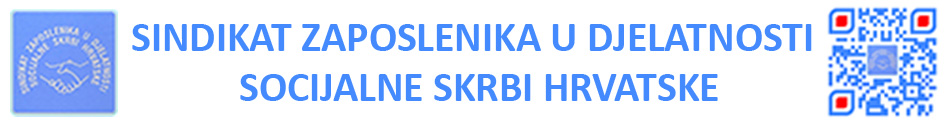 10 000 ZAGREB, BAŠTIJANOVA 48TEL:  01/ 3692-403, FAKS: 01/ 3692-415ŽIRO RAČUN – IBAN HR 972360000-1101313441, e-mail: sindikat@net.amis.hr, OIB  38729324054Zagreb, 3. ožujka 2017. SVIM SINDIKALNIM POVJERENICIMAPoštovani!Temeljni kolektivni ugovor Pregovori za Temeljni kolektivni ugovor za službenike i namještenike u javnim službama jučer su nastavljeni. Dogovoreno je da se postojeći Temeljni kolektivni ugovor za službenike i namještenike u javnim službama produži sa svim postojećim pravima do 1. kolovoza 2017. Dogovoreno je da se u ponedjeljak, 6. ožujka 2017. parafira taj Temeljni kolektivni ugovor, a u petak, 10. ožujka 2017. potpiše. Vlada RH je tražila da se odreknemo regresa, ili umjesto toga da se odreknemo povećanja osnovice od 2% koje treba ići 1. kolovoza. Sindikati su to naravno odbili. Dakle, do 1. kolovoza zadržavamo postojeća prava, a do tada pregovaramo za novi Temeljni kolektivni ugovor, dakle za veća i bolja prava. Granski kolektivni ugovorNa naše inzistiranje i prijetnje štrajkom i prosvjedom, Vlada RH je jučer na svojoj sjednici donijela odluku da se kreće u pregovore za granske kolektivne ugovore. Pregovori trebaju započeti početkom idućeg tjedna, dakle od 6. ožujka 2017.  Privremeno odustajanje od prosvjedaU dogovoru sa Sindikatom učitelja, a s obzirom da je jučer Vlada RH donijela odluku o započinjanju granskih kolektivnih pregovora, privremeno odustajemo od prosvjeda najavljenog za 8. ožujka. Prosvjed i štrajk ćemo organizirati tijekom pregovora ako nećemo moći na drugi način postići svoje ciljeve i to u trenutku kada će to biti najučinkovitije. S poštovanjem, Jadranka Ivezić, dipl. soc. radnik, predsjednica Sindikata 